Приложение 4.4 №3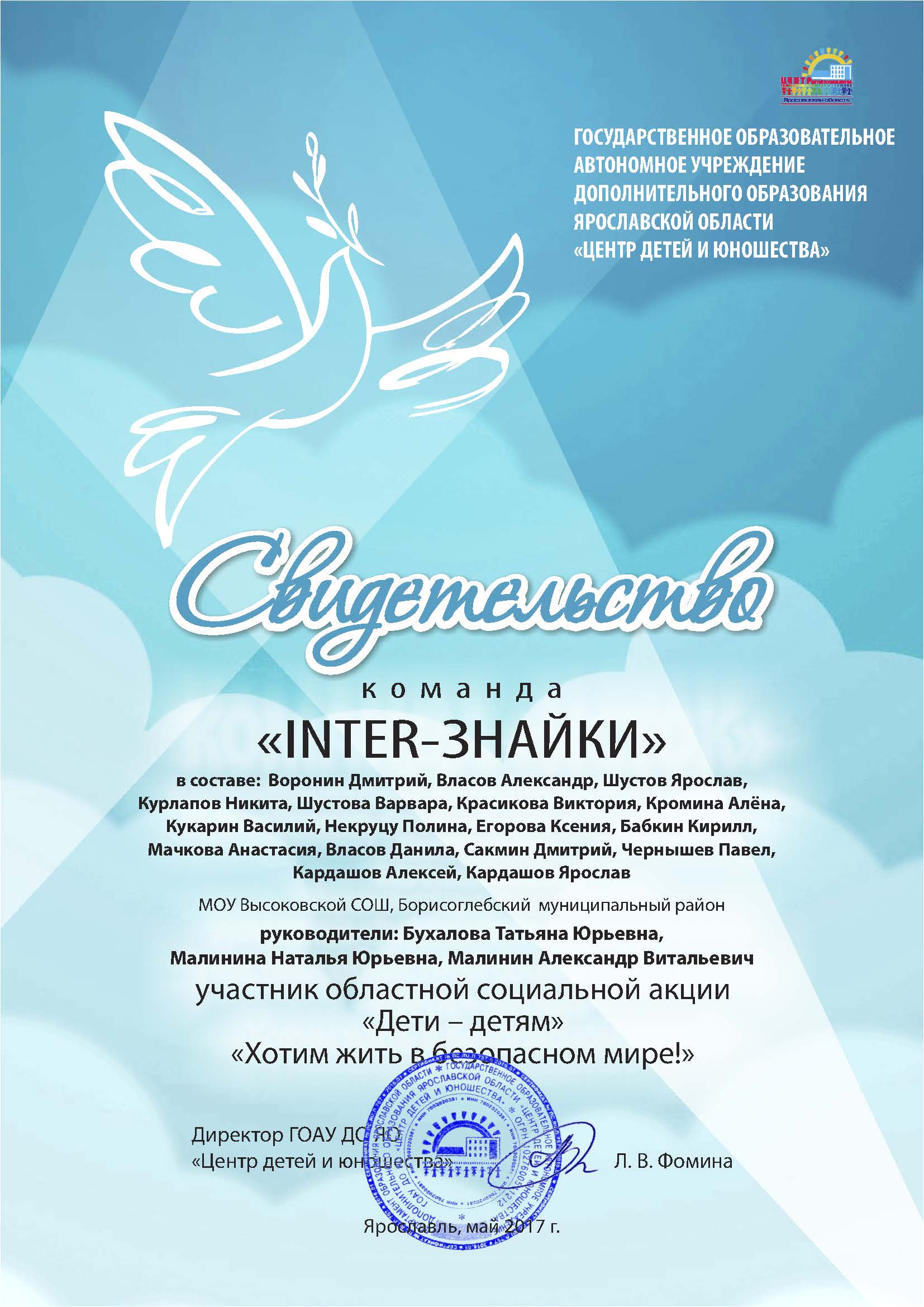 